Anmeldeformular Mooskirchen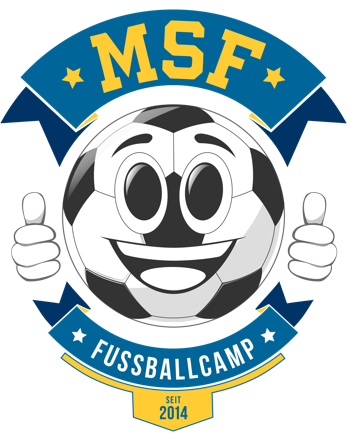 Termine:Ostern: 	 29.03 – 31.03.2021Sommer:	 1. Woche: 12.07 – 16.07.2021	 2. Woche: 02.08 – 06.08.2021Anmeldung für: Ostercamp (€ 99,-) Sommercamp (€ 179,-) (inkl. MSF-Camppaket)	Woche: 1 	2  Oster- + Sommercamp (€ 259,-) (inkl. ein MSF-Camppaket)	Woche: 1 	2  2 Wochen Sommercamp (€ 309,-) (inkl. ein MSF-Camppaket) Ostercamp + 2 Wochen Sommercamp (€ 389,-) (inkl. ein MSF-Camppaket)Informationen Erziehungsberechtigte/r:Familienname:      	Vorname:      Straße / Nr.:      	Handy-Nr.:      PLZ / Ort:      	     E-Mail:      	Informationen Kind:Familienname:      	Vorname:      Geburtsdatum:      	Konfektionsgröße:       (nur bei Teilnahme am Sommercamp)Vegetarier:	 JA	 NEIN	Allergien: 	 JA	 NEIN	wenn ja, welche:      Rabatte:	 Geschwisterrabatt (Anmeldung von Geschwisterkindern: - € 20,- pro Kind)Teilnahmebedingungen:-	Durch das Ausfüllen und Zurücksenden des Datenblattes ist mein Kind für das Fußballcamp angemeldet.- 	Rabatt einmal pro Kalenderjahr einlösbar.-	Es wird vereinbart, dass das Betreuerteam des MSF Fußballcamps für Unfälle und Sachbeschädigungen, die durch den Teilnehmer verursacht werden, bei leichter Fahrlässigkeit und für alles Mitgenommene, keine Haftung übernimmt.-	Mein Kind kann im dringenden medizinischen Notfall in ärztliche Behandlung gegeben werden. Mein Kind ist in der Lage benötigte Medikamente eigenständig einzunehmen.-	Weiters stimme ich zu, dass mein Kind an allen Aktivitäten, die im Rahmen dieser Woche stattfinden, teilnehmen darf. Das MSF Fußballcamp behält sich das Recht vor, Fotos von der Woche für Marketingzwecke zu verwenden.-	Nach Erhalt der Anmeldung, senden wir Ihnen eine schriftliche Bestätigung der Teilnahme sowie die Bankdaten zur Überweisung.-	Bei Nichtteilnahme des Kindes erfolgt die Rückerstattung der Teilnahmegebühr in Form eines Gutscheines für das darauffolgende Kalenderjahr.Bitte senden Sie uns ein Foto des Anmeldeformulars per WhatsApp, oder per Mail an office@msf-camp.at .